АДМИНИСТРАЦИЯ РУСАНОВСКОГО СЕЛЬСКОГО ПОСЕЛЕНИЯ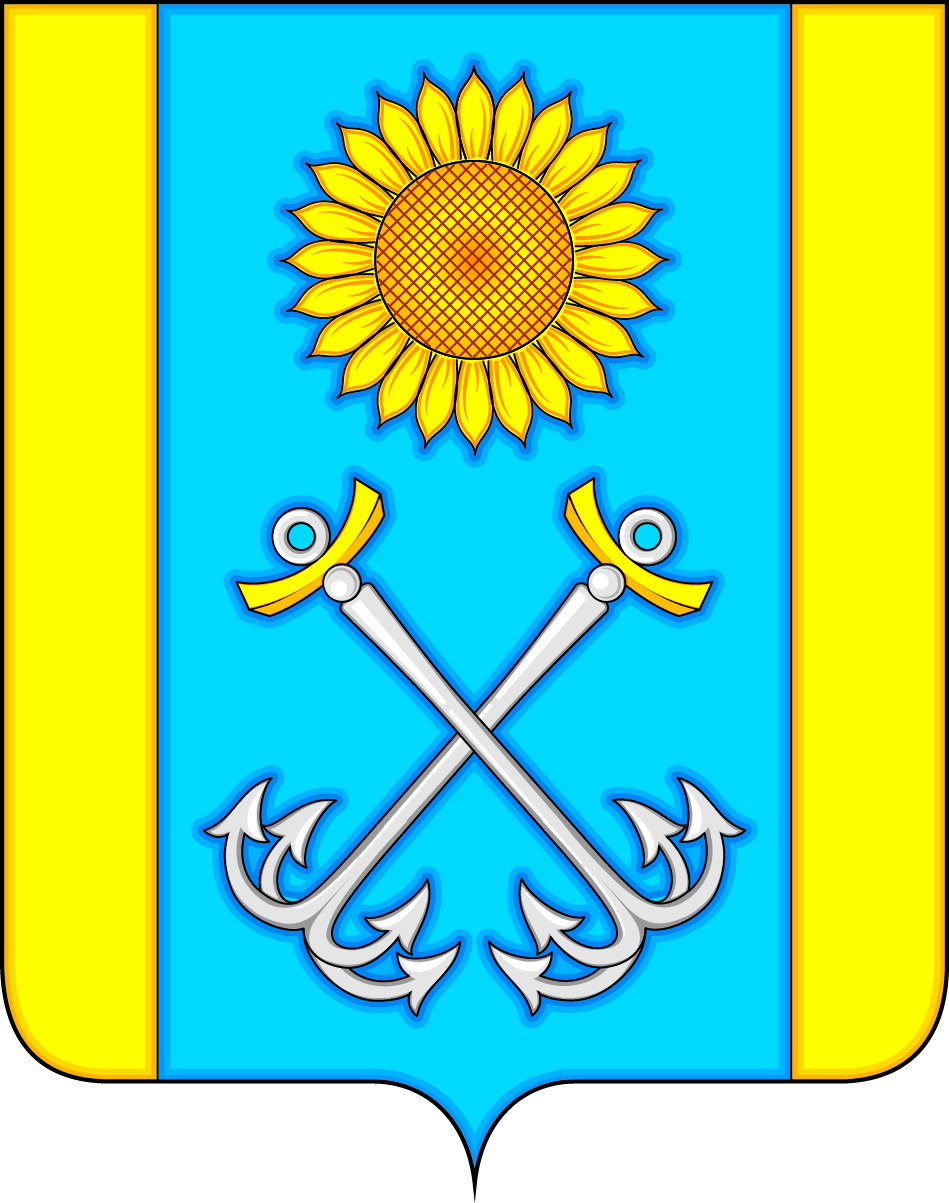 ТЕРНОВСКОГО МУНИЦИПАЛЬНОГО РАЙОНА             ВОРОНЕЖСКОЙ ОБЛАСТИ                      ПОСТАНОВЛЕНИЕот  01 декабря 2020 года         №33 с. РусановоО ликвидации муниципального казенного учреждения культуры  «Русановский культурно-оздоровительный центр»В соответствии со ст.61-64 Гражданского кодекса Российской Федерации, Федеральным законом от 06 октября 2003 года № 131-ФЗ «Об общих правилах организации местного самоуправления Российской Федерации», Устава Русановского  сельского поселения, с решением  Совета народных депутатов Русановского  сельского поселения  №15 от 10.11.2020 года «О передаче органами  местного самоуправления Русановского  сельского поселения Терновского муниципального района Воронежской области полномочий по решению отдельных  вопросов местного значения в сфере культуры органам местного самоуправления Терновского муниципального района Воронежской области», руководствуясь решением  Совета народных депутатов Терновского муниципального района Воронежской области от 12.11.2020 года  №109 «О принятии  органами местного самоуправления  Терновского муниципального района Воронежской области  полномочий по решению отдельных вопросов местного значения  в сфере культуры, отнесенных к компетенции органов местного самоуправления  сельских поселений Терновского муниципального района Воронежской области» , администрация Русановского сельского поселения Терновского муниципального района Воронежской областиПОСТАНОВЛЯЕТ:         	1. Ликвидировать муниципальное казенное учреждение культуры «Русановский культурно-оздоровительный центр», расположенное по адресу: 397102, Воронежская область, Терновский район, с. Русаново, ул.Советская, д.39.	2.   Установить срок ликвидации: в течение 6 месяцев со дня вступления в силу настоящего постановления. 	3. Утвердить прилагаемый план мероприятий по ликвидации МКУК «Русановский КОЦ» (приложение 1).4. Создать ликвидационную комиссию (приложение № 2). С момента назначения ликвидационной комиссии к ней переходят полномочия по управлению делами учреждения.5. Ликвидационной комиссии приступить к исполнению обязанностей по управлению делами учреждения в трехдневный срок после опубликования настоящего постановления и провести следующие мероприятия:5.1. В порядке и в сроки, установленные трудовым законодательством Российской Федерации, предупредить работников учреждения о предстоящем увольнении в связи с ликвидацией муниципального казённого учреждения культуры «Русановский культурно-оздоровительный центр»,  и обеспечить проведение комплекса организационных мероприятий, связанных с ликвидацией муниципального казённого учреждения культуры, в отношении работников учреждения с соблюдением трудовых и социальных гарантий.5.2. В трехдневный срок направить в Межрайонную ИФНС России № 12 по Воронежской области  сообщение о принятии решения о ликвидации учреждения.	5.3. Уведомить регистрирующий орган в порядке, установленном федеральным законодательством, о принятии постановления о ликвидации МКУК «Русановский КОЦ» и разместить публикацию объявления (извещения) о ликвидации учреждения, и о порядке и сроке заявления требований их кредиторами в Вестнике государственной регистрации.5.4. Письменно уведомить кредиторов учреждения о ликвидации учреждения.	5.5. Составить и сдать в администрацию Русановского сельского поселения Терновского муниципального района для утверждения промежуточный ликвидационный баланс учреждения.5.6. Произвести расчеты с кредиторами в установленном действующим законодательством порядке.5.7. Провести инвентаризацию имущества учреждения. 5.8. Подготовить и передать в администрацию Русановского сельского поселения Терновского муниципального района документы, подлежащие длительному хранению.5.9. В десятидневный срок после завершения расчетов с кредиторами представить в администрацию  Русановского сельского поселения Терновского муниципального района   ликвидационный баланс учреждения.5.10. Направить в Межрайонную ИФНС России № 12 по Воронежской области  заявление о ликвидации с приложением конечного ликвидационного баланса.5.11. Закрыть лицевой счет учреждения.5.12. Уничтожить печати и штампы учреждения.6. Ликвидация учреждений считается завершенной, после внесения об этом записи в единый государственный реестр юридических лиц.7. Финансирование расходов при осуществлении действий, связанных с ликвидацией учреждения культуры осуществлять в пределах доведенных лимитов бюджетных ассигнований.8.Постановление вступает в силу со дня его официального опубликования.9. Разместить настоящее постановление на официальном сайте администрации Русановского сельского поселения.10. Контроль за исполнением постановления оставляю за собой.Глава  Русановского сельского поселения						 Терновского муниципального района Воронежской области 				                                      И.Н.КозловкинПриложение 1 к постановлению администрации Русановского сельского поселения Терновского муниципального района Воронежской области                                                                                                       от 01 декабря  2020 года   №33 План мероприятийпо ликвидации муниципального казенного учреждения культуры«Русановский культурно-оздоровительный центр»Приложение 2                                                                                                к  постановлению  администрации                                                                                                 Русановского сельского поселения Терновского муниципального района Воронежской области                                                                                                    от   01 декабря  2020 года № 33Составликвидационной комиссиипо ликвидации муниципального казенного учреждения культуры«Русановский культурно-оздоровительный центр»Председатель комиссии:Тепикина Вера Юрьевна    -   директор МКУК «Русановский КОЦ»Секретарь комиссии:Иконникова Марина Николаевна -  библиотекарь МКУК «Терновская межпоселенческая библиотека » (по согласованию)Члены комиссии:Ключевская Наталия Викторовна  - главный бухгалтер МКУК «Русановский КОЦ» Савилова Мария Сергеевна  -   депутат Совета народных депутатов Насонова Лариса Николаевна  - депутат Совета народных депутатов №п/пНаименование мероприятий по ликвидации администрацииСрок проведения мероприятийОтветственные лицаПримечание/пояснение1.Принятие постановления по ликвидации муниципального казенного учреждения культуры «Русановский культурно-оздоровительный центр»    01.12.2020Глава администрации Русановского сельского поселения2.Направление информации о ликвидации  в соответствующий налоговый орган, как уполномоченный государственный орган для внесения в единый государственный реестр юридических лиц сведения о том, что юридическое лицо находится в процессе ликвидацииСтатья 62. ГК РФ, статья 20 Федерального закона от 08.08.2001 N 129-ФЗ "О государственной регистрации юридических лиц и индивидуальных предпринимателей". Направление в налоговый орган уведомления о формировании ликвидационной комиссииСтатья 62. ГК РФ, статья 20 Федерального закона от 08.08.2001 N 129-ФЗ "О государственной регистрации юридических лиц и индивидуальных предпринимателей"В течение трех рабочих дней после даты принятия решения о ликвидации 01.12.2020 – 03.12.2020Председатель ликвидационной комиссииФорма №Р15001 Уведомление о ликвидации юр. лица 3.Предупреждение директора МКУК «Русановский КОЦ» персонально и под роспись о предстоящем увольнении в связи с ликвидацией организации (статья 180 Трудового кодекса Российской Федерации)До 02.12.2020г.Не менее чем за два месяца до увольнения работниковГлава администрации Русановского сельского поселения, директор МКУК «Русановский КОЦ»Уведомление о расторжении трудового договора4.Направление информации в органы службы занятости о предстоящем проведении мероприятий по ликвидации и возможном расторжении трудовых договоров с указанием должности, профессии, специальности и квалификационных требований к ним, условий оплаты труда каждого конкретного работника (часть 2 статьи 25 Закона Российской Федерации от 19.04.1991 № 1032-1 «О занятости населения в Российской Федерации»)Не позднее, чем за два месяца до начала проведения мероприятий01.12.2020 гПредседатель ликвидационной комиссииПо форме5.Размещение в журнале «Вестник государственной регистрации» публикации о ликвидации и о порядке и сроках заявления требований кредиторов. Статья 63. ГК РФ До 31.12.2020 годаПредседатель ликвидационной комиссииПосле получения листа записи регистрации с налоговой и оплаты. Регистрация на сайте www.vestnik-gosreg.ru6.Принятие мер к выявлению кредиторов и получению дебиторской задолженности, а также письменного уведомления кредиторов о ликвидации юридического лицаСтатья 63. ГК РФДо 31.12.2020годаПредседатель ликвидационной комиссии7.Составление промежуточных ликвидационных балансов, после окончания срока для предъявления требований кредиторов, которые содержат сведения о составе имущества ликвидируемых юридических лиц, перечне предъявленных кредиторами требований, а также о результатах их рассмотренияСтатья 63. ГК РФПосле окончания срока для предъявления требований кредиторами, т.е по истечение 2-х мес. со дня выхода объявленияв журнале «Вестник государственной регистрации»Председатель ликвидационной комиссии8.Утверждение промежуточных ликвидационных балансовСтатья 63. ГК РФВ течение пяти рабочих дней со дня предоставления балансаПредседатель ликвидационной комиссии9.Представление в соответствующий орган Пенсионного фонда Российской Федерации сведений о работающих в МКУК «Русановский КОЦ» застрахованных лицах, предусмотренных подпунктами 1 - 8 пункта 2 статьи 6 и пунктами 2 и 2.1 Федерального закона от 01.04.1996 N 27-ФЗ "Об индивидуальном персонифицированном) учете в системе обязательного пенсионного страхования" В течение одного месяца со дня утверждения промежуточного ликвидационного баланса, но не позднее дня представления в федеральный орган исполнительной власти, осуществляющий государственную регистрацию юридических лиц и индивидуальных предпринимателей, документов для государственной регистрации при ликвидации юридического лица (прекращении физическим лицом деятельности в качестве индивидуального предпринимателя).Председатель ликвидационной комиссии10.Направление в налоговый орган уведомления о составлении промежуточных ликвидационных балансовЛиквид. баланс согласовывается с налоговым органом (штамп)В течение трех дней со дня составления балансовПредседатель ликвидационной комиссииФорма №Р15001 Уведомление о ликвидации юр. лица (п.2, пп 2.3 – заполняем) 11.Осуществление расчетов с кредиторами согласно очередности, определенной статьей 64 Гражданского кодекса Российской Федерации в соответствии с промежуточными ликвидационными балансами, начиная со дня их утверждения, за исключением кредиторов третьей и четвертой очереди, выплаты которым производятся по истечении месяца со дня утверждения промежуточных ликвидационных балансов.В течение 3-х мес. со дня утверждения промежуточного ликвидационного балансаПредседатель ликвидационной комиссии12.Составление ликвидационных балансов после завершения расчетов с кредиторамиВ течение пяти рабочих дней со дня окончания расчетов с кредиторамиПредседатель ликвидационной комиссии13.Утверждение ликвидационных балансовВ течение двух рабочих дней со дня предоставления ликвидационного балансаПредседатель ликвидационной комиссии14.Направление в регистрирующий орган документов, предусмотренных статьей 21 Федерального закона «О государственной регистрации юридических лиц и индивидуальных предпринимателей» о завершении ликвидации и увольнение работников администрациив течение пяти  рабочих дней со дня утверждения ликвидационного балансаПредседатель ликвидационной комиссии